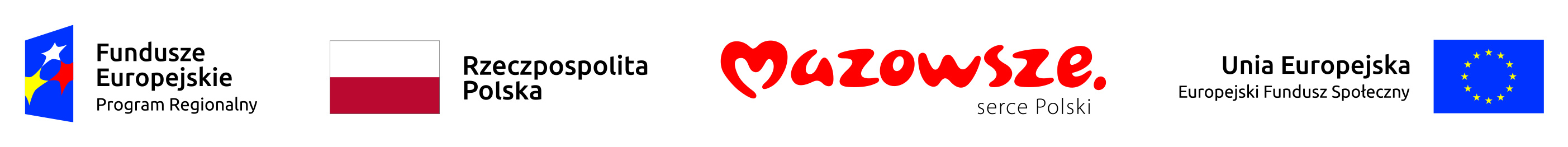 KARTA REKRUTACYJNA UCZNIA/UCZENNICYdo projektu pn. „Klucze do wiedzy” współfinansowanego z Europejskiego Funduszu Społecznego w ramach Regionalnego Programu Operacyjnego Województwa Mazowieckiego na lata 2014-2020, Oś priorytetowa X Edukacja dla rozwoju regionu, Działanie 10.01 Kształcenie i rozwój dzieci i młodzieży, Poddziałanie 10.01.02 Edukacja ogólna w ramach ZIT i realizowanego w Szkole Podstawowej w Zespole Szkolno-Przedszkolnym w Otrębusach oraz w Szkole Podstawowej w Zespole Szkolno-Przedszkolnym w Żółwinie.Nazwa szkoły: ......................…………………………………………………………………………Uczeni/Uczennica: imię i nazwisko: …………………………………………………………………Klasa: ……………………………………………………………………………………………………Rodzaj wsparcia: ………………………………………………………………………………………Posiada status ucznia ww. szkoły: 	TAK  - 1 pkt.		NIE  - 0 pkt.Złożył/a komplet, wypełnionych i podpisanych przez rodzica/opiekuna dokumentów rekrutacyjnych: 			TAK  - 1 pkt.		NIE  - 0 pkt.formularz zgłoszenia Ucznia/Uczennicy, wraz ze zgodą na przetwarzanie danych osobowych w zbiorze Centralnego systemu teleinformatycznego; deklaracja uczestnictwa w projekcie, wraz ze zgodą na wykorzystanie wizerunku;oświadczenie uczestnika/czki Projektu. Ocena na zakończenie roku poprzedzającego realizację Projektu z przedmiotu adekwatnego do rodzaju wsparcia 	- zajęcia wyrównawcze: klasy V-VIII: przedmiot: ……. ……………….……….	 1 – 3 pkt. 	 2 – 2 pkt.	 3 – 1 pkt.klasy I-IV ocena opisowa:  ……………………………………………………………………………………………………………………………………………………………………………………………………………………………………………………………………………………………………………………………………………………………………………………………………………………………………………………………………………………………………………………………………………………………………………………………………………………………………………………………………………………………………………………………………………………………………………………………….Ocena na zakończenie roku poprzedzającego realizację Projektu z przedmiotu adekwatnego do rodzaju wsparcia - zajęcia rozwijające:klasy V-VIII: przedmiot: ….…….…………….……….	 4 – 3 pkt. 	 5 – 2 pkt. 	 6 – 1 pkt.klasy I-IV ocena opisowa:  ……………………………………………………………………………………………………………………………………………………………………………………………………………………………………………………………………………………………………………………………………………………………………………………………………………………………………………………………………………………………………………………………………………………………………………………………………………………………………………………………………………………………………………………………………………………………………………………………….Pisemna opinia wychowawcy lub/i nauczyciela przedmiotu o szczególnych zainteresowaniach Ucznia/Uczennicy danym przedmiotem – koła zainteresowań:………………………………………………………………………………………………………………………………………………………………………………………………………………………………………………………………………………………………………………………………………………………………………………………………………………………………………………………………………………………………………………………………………………………………………………………………………………………………………………………………………………………………………………………………………………………………………………………………………………………………..……….Uczeń/Uczennica posiada orzeczenie o potrzebie kształcenia specjalnego, weryfikowane na podstawie orzeczenia o niepełnosprawności.TAK  - 5 pkt.		NIE  - 0 pkt.Podpis koordynatora szkolnego              Podpis Dyrektora szkoły                            Podpis koordynatora projektu                                                                                 